RDA Equine Influenza and Tetanus Claim Form 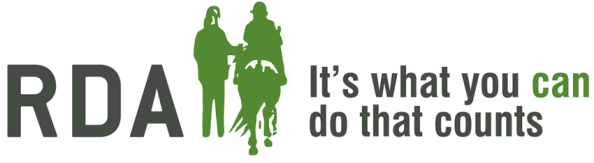 Please check that BEFORE any vaccinations are administered, they supplied by one of the pharmaceutical companies that support this reimbursement scheme.Please circle which brand of vaccine is being administered: 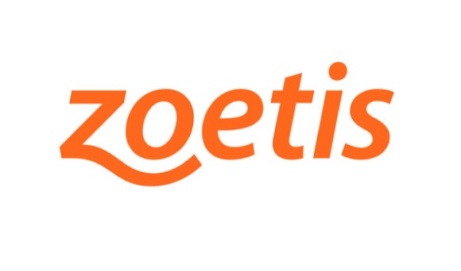 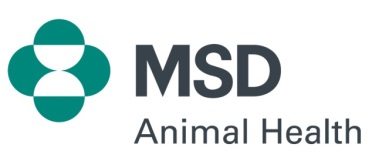 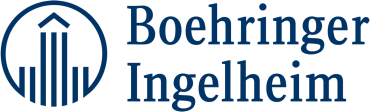 Please find the address for where to send in the completed form on the RDA Vaccinations webpage via ‘Running your Group’  > ‘Horses and RDA’. Section A – Veterinary Surgeon I certify that I have administered 	(number of doses)Of 	(name of vaccine)To equines in true use with the RDA group stated below. These were certified as being in regular and fair use for the RDA group. Signed 	Vet Surgeon on 	(date)Name		Block capitalsAddressTel No. 	       Email Section B – Trustee of the 	 	groupI certify that we maintain a list of equines so injected and shall, ensure to the best of the group’s ability, ensure that the immunisation programme is maintained. Signed 	a Trustee on	(date)Name	Block CapitalsAddressTel No.	       Email